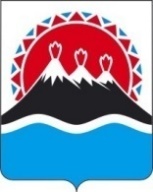 ПРОЕКТ П О С Т А Н О В Л Е Н И ЯРЕГИОНАЛЬНОЙ СЛУЖБЫ ПО ТАРИФАМ И ЦЕНАМ  КАМЧАТСКОГО КРАЯ                   г. Петропавловск-КамчатскийВ соответствии с Федеральным законом от 27.07.2010 № 190-ФЗ «О теплоснабжении», постановлением Правительства Российской Федерации от 22.10.2012 № 1075 «О ценообразовании в сфере теплоснабжения», приказами ФСТ России от 13.06.2013 № 760-э «Об утверждении Методических указаний по расчету регулируемых цен (тарифов) в сфере теплоснабжения», постановлением Правительства Российской Федерации от 30.04.2014 № 400 «О формировании индексов изменения размера платы граждан за коммунальные услуги в Российской Федерации», Законом Камчатского края от 24.11.2020 № 521 «О краевом бюджете на 2021 год и на плановый период 2022 и 2023 годов», постановлением Правительства Камчатского края от 19.12.2008 № 424-П «Об утверждении Положения о Региональной службе по тарифам и ценам Камчатского края», протоколом Правления Региональной службы по тарифам и ценам Камчатского края от ХХ.ХХ.2021 № ХХПОСТАНОВЛЯЮ:Утвердить и ввести в действие с 01 января 2022 года по 31 декабря 2022 года экономически обоснованные тарифы на тепловую энергию, поставляемую ООО «КорякТеплоСнаб» потребителям Корякского сельского поселения Елизовского муниципального района, с календарной разбивкой согласно приложению 1. Утвердить и ввести в действие с 01 января 2022 года по 31 декабря 2022 года льготные тарифы на тепловую энергию на нужды отопления и горячего водоснабжения, поставляемую ООО «КорякТеплоСнаб» населению и исполнителям коммунальных услуг для населения Корякского сельского поселения Елизовского муниципального района, с календарной разбивкой согласно приложению 2.Утвердить и ввести в действие с 01 января 2022 года по 31 декабря 2022 года тарифы на теплоноситель, поставляемый ООО «КорякТеплоСнаб» потребителям Корякского сельского поселения Елизовского муниципального района, с календарной разбивкой согласно приложению 3.Утвердить и ввести в действие с 01 января 2022 года по 31 декабря 2022 года тарифы на горячую воду в открытой системе теплоснабжения (горячего водоснабжения), поставляемую ООО «КорякТеплоСнаб» потребителям Корякского сельского поселения Елизовского муниципального района, с календарной разбивкой согласно приложению 4.Компенсация выпадающих доходов ООО «КорякТеплоСнаб» от разницы между экономически обоснованными и льготными тарифами на тепловую энергию, поставляемую на нужды отопления и горячего водоснабжения населению и исполнителям коммунальных услуг для населения Корякского сельского поселения Елизовского муниципального района, производится за счет субсидий, предоставляемых предприятиям из краевого бюджета в соответствии с постановлением Правительства Камчатского края от 17.01.2011 № 3-П «Об установлении расходных обязательств Камчатского края по предоставлению из краевого бюджета субсидий предприятиям коммунального комплекса в целях возмещения недополученных доходов в связи с оказанием потребителям коммунальных услуг по льготным тарифам».Настоящее постановление вступает в силу через десять дней после дня его официального опубликования.Приложение 1к постановлению Региональной службы по тарифам и ценам Камчатского края от ХХ.ХХ.2021 № ХХЭкономически обоснованные тарифы на тепловую энергию, поставляемую ООО «КорякТеплоСнаб» потребителям Корякского сельского поселения Елизовского района, на 2022 год* Выделяется в целях реализации пункта 6 статьи 168 Налогового кодекса Российской Федерации (часть вторая).Приложение 2к постановлению Региональной службы по тарифам и ценам Камчатского края от ХХ.ХХ.2021 № ХХЛьготные тарифы на тепловую энергию на нужды отопления и нужды горячего водоснабжения, поставляемую ООО «КорякТеплоСнаб» населению и исполнителям коммунальных услуг для населения Корякского сельского поселения Елизовского района, на 2022 год* Выделяется в целях реализации пункта 6 статьи 168 Налогового кодекса Российской Федерации (часть вторая).Приложение 3к постановлению Региональной службы по тарифам и ценам Камчатского края от ХХ.ХХ.2021 № ХХТарифы на теплоноситель, поставляемый ООО «КорякТеплоСнаб» потребителям Корякского сельского поселения Елизовского муниципального района, на 2022 год* Выделяется в целях реализации пункта 6 статьи 168 Налогового кодекса Российской Федерации (часть вторая).Приложение 4к постановлению Региональной службы по тарифам и ценам Камчатского края от ХХ.ХХ.2021 № ХХТарифы на горячую воду в открытой системе теплоснабжения (горячее водоснабжение), поставляемую ООО «КорякТеплоСнаб» потребителям Корякского сельского поселения Елизовского муниципального района, на 2022 год* Выделяется в целях реализации пункта 6 статьи 168 Налогового кодекса Российской Федерации (часть вторая).Примечание: приказом Министерства жилищно-коммунального хозяйства и энергетики Камчатского края от 30.11.2015 № 595 «Об утверждении нормативов расхода тепловой энергии, используемой на подогрев холодной воды для предоставления коммунальной услуги по горячему водоснабжению в муниципальных образованиях, расположенных в границах Елизовского муниципального района Камчатского края» утвержден норматив расхода тепловой энергии, используемой на подогрев холодной воды для предоставления коммунальной услуги по горячему водоснабжению ООО «КорякТеплоСнаб» потребителям Корякского сельского поселения Елизовского района. В соответствии с пунктом 42 Правил предоставления коммунальных услуг собственникам и пользователям помещений в многоквартирных домах и жилых домов, утвержденных постановлением Правительства Российской Федерации от 06.05.2011 №354, расчетная величина тарифа на горячую воду в открытой системе теплоснабжения населению и исполнителям коммунальных услуг для населения с учетом вида благоустройства составляет:[Дата регистрации]№[Номер документа]Об утверждении тарифов в сфере теплоснабжения ООО «КорякТеплоСнаб» на территории Корякского сельского поселения Елизовского муниципального района, на 2022 годВрио Руководителя [горизонтальный штамп подписи 1]В.А. Губинский№ п/пНаименование регулируемой организацииВид тарифаГод (период)ВодаОтборный пар давлениемОтборный пар давлениемОтборный пар давлениемОтборный пар давлениемОстрый и редуцированный пар№ п/пНаименование регулируемой организацииВид тарифаГод (период)Водаот 1,2 до 2,5 кг/см2от 2,5 до 7,0 кг/см2от 7,0 до 13,0 кг/см2свыше 13,0 кг/см2Острый и редуцированный пар1.Для потребителей, в случае отсутствия дифференциации тарифов по схеме подключенияДля потребителей, в случае отсутствия дифференциации тарифов по схеме подключенияДля потребителей, в случае отсутствия дифференциации тарифов по схеме подключенияДля потребителей, в случае отсутствия дифференциации тарифов по схеме подключенияДля потребителей, в случае отсутствия дифференциации тарифов по схеме подключенияДля потребителей, в случае отсутствия дифференциации тарифов по схеме подключенияДля потребителей, в случае отсутствия дифференциации тарифов по схеме подключенияДля потребителей, в случае отсутствия дифференциации тарифов по схеме подключенияДля потребителей, в случае отсутствия дифференциации тарифов по схеме подключения1.1«КорякТеплоСнаб»одноставочный руб./Гкал20221.2«КорякТеплоСнаб»одноставочный руб./Гкал01.01.2022 - 30.06.20228 470,921.3«КорякТеплоСнаб»одноставочный руб./Гкал01.07.2022 - 31.12.20228 470,92«КорякТеплоСнаб»двухставочныйХХХХХХХ«КорякТеплоСнаб»ставка за тепловую энергию, руб./Гкал«КорякТеплоСнаб»ставка за содержание тепловой мощности, тыс.руб./Гкал/ч в мес.«КорякТеплоСнаб»Население (тарифы указываются с учетом НДС)*Население (тарифы указываются с учетом НДС)*Население (тарифы указываются с учетом НДС)*Население (тарифы указываются с учетом НДС)*Население (тарифы указываются с учетом НДС)*Население (тарифы указываются с учетом НДС)*Население (тарифы указываются с учетом НДС)*Население (тарифы указываются с учетом НДС)*1.4«КорякТеплоСнаб»одноставочный руб./Гкал20221.5«КорякТеплоСнаб»одноставочный руб./Гкал01.01.2022 - 30.06.202210 165,101.6«КорякТеплоСнаб»одноставочный руб./Гкал01.07.2022 - 31.12.202210 165,10«КорякТеплоСнаб»двухставочныйХХХХХХХ«КорякТеплоСнаб»ставка за тепловую энергию, руб./Гкал«КорякТеплоСнаб»ставка за содержание тепловой мощности, тыс.руб./Гкал/ч в мес.№ п/пНаименование регулируемой организацииВид тарифаГод (период)ВодаОтборный пар давлениемОтборный пар давлениемОтборный пар давлениемОтборный пар давлениемОстрый и редуцированный пар№ п/пНаименование регулируемой организацииВид тарифаГод (период)Водаот 1,2 до 2,5 кг/см2от 2,5 до 7,0 кг/см2от 7,0 до 13,0 кг/см2свыше 13,0 кг/см2Острый и редуцированный пар1.Для потребителей, в случае отсутствия дифференциации тарифовпо схеме подключенияДля потребителей, в случае отсутствия дифференциации тарифовпо схеме подключенияДля потребителей, в случае отсутствия дифференциации тарифовпо схеме подключенияДля потребителей, в случае отсутствия дифференциации тарифовпо схеме подключенияДля потребителей, в случае отсутствия дифференциации тарифовпо схеме подключенияДля потребителей, в случае отсутствия дифференциации тарифовпо схеме подключенияДля потребителей, в случае отсутствия дифференциации тарифовпо схеме подключенияДля потребителей, в случае отсутствия дифференциации тарифовпо схеме подключенияДля потребителей, в случае отсутствия дифференциации тарифовпо схеме подключенияООО «КорякТеплоСнаб»одноставочный руб./ГкалООО «КорякТеплоСнаб»двухставочныйХХХХХХХООО «КорякТеплоСнаб»ставка за тепловую энергию, руб./ГкалООО «КорякТеплоСнаб»ставка за содержание тепловой мощности, тыс.руб./Гкал/ч в мес.ООО «КорякТеплоСнаб»Население (тарифы указываются с учетом НДС)*Население (тарифы указываются с учетом НДС)*Население (тарифы указываются с учетом НДС)*Население (тарифы указываются с учетом НДС)*Население (тарифы указываются с учетом НДС)*Население (тарифы указываются с учетом НДС)*Население (тарифы указываются с учетом НДС)*Население (тарифы указываются с учетом НДС)*1.1ООО «КорякТеплоСнаб»одноставочный руб./Гкал20221.2ООО «КорякТеплоСнаб»одноставочный руб./Гкал01.01.2022 - 30.06.20223 800,001.3ООО «КорякТеплоСнаб»одноставочный руб./Гкал01.07.2022 - 31.12.20223 800,00ООО «КорякТеплоСнаб»двухставочныйХХХХХХХООО «КорякТеплоСнаб»ставка за тепловую энергию, руб./ГкалООО «КорякТеплоСнаб»ставка за содержание тепловой мощности, тыс.руб./Гкал/ч в мес.№ п/пНаименование регулируемой организацииВид тарифаГод (период)Вид теплоносителяВид теплоносителя№ п/пНаименование регулируемой организацииВид тарифаГод (период)ВодаПар1.Экономически обоснованный тариф для населения и прочих потребителей (тарифы указываются без НДС)Экономически обоснованный тариф для населения и прочих потребителей (тарифы указываются без НДС)Экономически обоснованный тариф для населения и прочих потребителей (тарифы указываются без НДС)Экономически обоснованный тариф для населения и прочих потребителей (тарифы указываются без НДС)Экономически обоснованный тариф для населения и прочих потребителей (тарифы указываются без НДС)1.1ООО «КорякТеплоСнаб»одноставочный руб./куб.м01.01.2022 - 30.06.202242,161.2ООО «КорякТеплоСнаб»одноставочный руб./куб.м01.07.2022 - 31.12.202242,162.Экономически обоснованный тариф для населения и исполнителей коммунальных услуг (тарифы указываются с НДС)Экономически обоснованный тариф для населения и исполнителей коммунальных услуг (тарифы указываются с НДС)Экономически обоснованный тариф для населения и исполнителей коммунальных услуг (тарифы указываются с НДС)Экономически обоснованный тариф для населения и исполнителей коммунальных услуг (тарифы указываются с НДС)Экономически обоснованный тариф для населения и исполнителей коммунальных услуг (тарифы указываются с НДС)2.1ООО «КорякТеплоСнаб»одноставочный руб./куб.м01.01.2022 - 30.06.202250,592.2ООО «КорякТеплоСнаб»одноставочный руб./куб.м01.07.2022 - 31.12.202250,593.Льготный (сниженный) тариф для населения и исполнителей коммунальных услуг (тарифы указываются с учетом НДС) *Льготный (сниженный) тариф для населения и исполнителей коммунальных услуг (тарифы указываются с учетом НДС) *Льготный (сниженный) тариф для населения и исполнителей коммунальных услуг (тарифы указываются с учетом НДС) *Льготный (сниженный) тариф для населения и исполнителей коммунальных услуг (тарифы указываются с учетом НДС) *Льготный (сниженный) тариф для населения и исполнителей коммунальных услуг (тарифы указываются с учетом НДС) *3.1ООО «КорякТеплоСнабодноставочный руб./куб.м01.01.2022 - 30.06.202248,383.2ООО «КорякТеплоСнабодноставочный руб./куб.м01.07.2022 - 31.12.202248,38№ п/пНаименование регулируемой организацииГод (период)Компонент на теплоноситель, руб./куб.мКомпонент на тепловую энергиюКомпонент на тепловую энергиюКомпонент на тепловую энергию№ п/пНаименование регулируемой организацииГод (период)Компонент на теплоноситель, руб./куб.мОдноставочный тариф, руб./ГкалДвухставочный тарифДвухставочный тариф№ п/пНаименование регулируемой организацииГод (период)Компонент на теплоноситель, руб./куб.мОдноставочный тариф, руб./ГкалСтавка за мощность, тыс. руб./Гкал/час в мес.Ставка за тепловую энергию, руб./Гкал1.Экономически обоснованный тариф для населения и прочих потребителей (тарифы указываются без НДС)Экономически обоснованный тариф для населения и прочих потребителей (тарифы указываются без НДС)Экономически обоснованный тариф для населения и прочих потребителей (тарифы указываются без НДС)Экономически обоснованный тариф для населения и прочих потребителей (тарифы указываются без НДС)Экономически обоснованный тариф для населения и прочих потребителей (тарифы указываются без НДС)Экономически обоснованный тариф для населения и прочих потребителей (тарифы указываются без НДС)1.1ООО «КорякТеплоСнаб»01.01.2022 - 30.06.202242,168 470,921.2ООО «КорякТеплоСнаб»01.07.2022 - 31.12.202242,168 470,922.Экономически обоснованный тариф для населения и исполнителей коммунальных услуг (тарифы указываются с НДС)Экономически обоснованный тариф для населения и исполнителей коммунальных услуг (тарифы указываются с НДС)Экономически обоснованный тариф для населения и исполнителей коммунальных услуг (тарифы указываются с НДС)Экономически обоснованный тариф для населения и исполнителей коммунальных услуг (тарифы указываются с НДС)Экономически обоснованный тариф для населения и исполнителей коммунальных услуг (тарифы указываются с НДС)Экономически обоснованный тариф для населения и исполнителей коммунальных услуг (тарифы указываются с НДС)2.1ООО «КорякТеплоСнаб»01.01.2022 - 30.06.202250,5910 165,102.2ООО «КорякТеплоСнаб»01.07.2022 - 31.12.202250,5910 165,103.Льготный (сниженный) тариф для населения и исполнителей коммунальных услуг (тарифы указываются с учетом НДС)Льготный (сниженный) тариф для населения и исполнителей коммунальных услуг (тарифы указываются с учетом НДС)Льготный (сниженный) тариф для населения и исполнителей коммунальных услуг (тарифы указываются с учетом НДС)Льготный (сниженный) тариф для населения и исполнителей коммунальных услуг (тарифы указываются с учетом НДС)Льготный (сниженный) тариф для населения и исполнителей коммунальных услуг (тарифы указываются с учетом НДС)Льготный (сниженный) тариф для населения и исполнителей коммунальных услуг (тарифы указываются с учетом НДС)3.1ООО «КорякТеплоСнаб»01.01.2022 - 30.06.202248,383 800,003.2ООО «КорякТеплоСнаб»01.07.2022 - 31.12.202248,383 800,00Тип благоустройстваНорматив расхода тепловой энергии, Гкал на 1 куб.м.Расчетный тариф на горячую воду (с НДС),руб./куб. метр01.01.2021 - 30.06.202101.01.2021 - 30.06.202101.01.2021 - 30.06.2021С изолированными стояками, с полотенцесушителями0,0546261,3201.07.2021- 31.12.202101.07.2021- 31.12.202101.07.2021- 31.12.2021С изолированными стояками, с полотенцесушителями0,0546255,8601.01.2022 - 30.06.202201.01.2022 - 30.06.202201.01.2022 - 30.06.2022С изолированными стояками, с полотенцесушителями0,0546255,8601.07.2022- 31.12.202201.07.2022- 31.12.202201.07.2022- 31.12.2022С изолированными стояками, с полотенцесушителями0,0546255,86